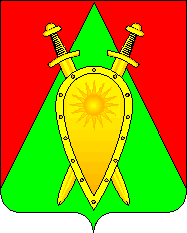 ДУМА ГОРОДСКОГО ОКРУГА ЗАТО П. ГОРНЫЙРЕШЕНИЕ    02 декабря 2021 года                                                                                  № 41 О внесении изменений в бюджет городского округа ЗАТО п. Горный на 2021 год и плановый период 2022 и 2023 годовВ соответствии с Положением о бюджетном  устройстве и бюджетном процессе в городском округе ЗАТО п. Горный, утвержденного решением Думы городского округа ЗАТО п. Горный от  26 ноября 2020 года № 35,Дума городского округа решила:1.	Внести в решение Думы от 21 декабря 2020 г. №42 «О бюджете городского округа ЗАТО п.Горный на 2021 год и плановый период 2022 и 2023 годов» следующие изменения:1.1.	в подпункте 1 пункта 1 статьи 1 цифры «261 885 037,00» заменить цифрами «270 179 013,00», цифры «195 584 737,00» заменить цифрами «203 023 113,00»;1.2.	в подпункте 2 пункта 1 статьи 1 цифры «265 678 277,00» заменить цифрами «275 768 395,00»;1.3. в подпункте 3 пункта 1 статьи 1 цифры «3 793 240,00» заменить цифрами «5 589 382,00»;1.4.	в статье 4 приложение №5 изложить в новой редакции согласно приложению  №1;1.5. в статье 7 приложение №8 изложить в новой редакции согласно приложению  №2;1.6.	в статье 8 приложение №10 изложить в новой редакции согласно приложению  №3;1.7.	в статье 9 приложение №12 изложить в новой редакции согласно приложению  №4.Настоящее решение вступает в силу после его официального опубликования (обнародования).Настоящее решение опубликовать (обнародовать) на официальном сайте городского округа ЗАТО п.Горный http://горный.забайкальскийкрай.рф/.Председатель Думы городского округа ЗАТО п.Горный                                             Ю.А.ЛовчиковаГлава ЗАТО п.Горный                                                                  Т.В.КарнаухПриложение № 1к Решению Думы городского округаЗАТО п. Горныйот «02» декабря 2021 г. № 41                                                                             Приложение № 5к Решению Думы городского округаЗАТО п. Горный «О бюджете городскогоокруга ЗАТО п. Горный на 2021 годи плановый период 2022 и 2023 годов»от 21 декабря  2020 г.  № 42Источники финансирования дефицита бюджетагородского округа ЗАТО п. Горный на 2021 год______________Код классификации источников финансирования дефицита бюджетаКод классификации источников финансирования дефицита бюджетаНаименование кода группы,подгруппы, статьи и вида источника финансирования дефицитов бюджетовСумма(тыс.руб.)код главного админист-ратора источников финансиро-вания дефицита бюджетакоды группы, подгруппы, статьи и вида источников финансирования дефицитов бюджетовНаименование кода группы,подгруппы, статьи и вида источника финансирования дефицитов бюджетовСумма(тыс.руб.)1234Источники внутреннего финансирования дефицита бюджета, всего, в том числе:-5 589,3890201 03 00 00 00 0000 000Бюджетные кредиты от других бюджетов бюджетной системы Российской Федерации 0,090201 03 01 00 00 0000 000Бюджетные кредиты от других бюджетов бюджетной системы Российской Федерации в валюте Российской Федерации0,090201 03 01 00 00 0000 700Получение бюджетных кредитов от других бюджетов бюджетной системы Российской Федерации в валюте Российской Федерации0,090201 03 01 00 04 0000 710Получение кредитов от других бюджетов бюджетной системы Российской Федерации бюджетами городских округов в валюте Российской Федерации0,090201 03 01 00 00 0000 800Погашение бюджетных кредитов, полученных от других бюджетов бюджетной системы Российской Федерации в валюте Российской Федерации 0,090201 03 01 00 04 0000 810Погашение бюджетами городских округов кредитов от других бюджетов бюджетной системы Российской Федерации в валюте Российской Федерации0,090201 05 00 00 00 0000 000Изменение остатков средств на счетах по учету средств бюджетов-5 589,3890201 05 00 00 00 0000 500Увеличение остатков средств бюджетов-275 768,3990201 05 02 00 00 0000 500Увеличение прочих остатков средств бюджетов-275 768,3990201 05 02 01 00 0000 510Увеличение прочих остатков денежных средств бюджетов-275 768,3990201 05 02 01 04 0000 510Увеличение прочих остатков денежных средств бюджетов городских округов-275 768,3990201 05 00 00 00 0000 600Уменьшение остатков средств бюджетов270 179,0190201 05 02 00 00 0000 600Уменьшение прочих остатков средств бюджетов270 179,0190201 05 02 01 00 0000 610Уменьшение прочих остатков денежных средств бюджетов270 179,0190201 05 02 01 04 0000 610Уменьшение прочих остатков денежных средств бюджетов городских округов270 179,01        Приложение №  2        Приложение №  2к Решению Думы городского округак Решению Думы городского округаЗАТО п. Горный от "02" декабря 2021 г. № 41    ЗАТО п. Горный от "02" декабря 2021 г. № 41            Приложение №  8        Приложение №  8к Решению Думы городского округак Решению Думы городского округаЗАТО п. Горный "О бюджете городскогоЗАТО п. Горный "О бюджете городского округа ЗАТО п. Горный на 2021 год" округа ЗАТО п. Горный на 2021 год"и плановый период 2022 и 2023 годов"от 21 декабря 2020 г. №42от 21 декабря 2020 г. №42от 21 декабря 2020 г. №42Объем поступлений доходов городского округа ЗАТО п. Горный                                                             по основным источникам на 2021 годОбъем поступлений доходов городского округа ЗАТО п. Горный                                                             по основным источникам на 2021 годОбъем поступлений доходов городского округа ЗАТО п. Горный                                                             по основным источникам на 2021 годКод классификации доходов бюджетаНаименование доходовСумма (тыс.руб.)1231 01 00000 00 0000 000НАЛОГИ НА ПРИБЫЛЬ, ДОХОДЫ60 127,291 01 00000 00 0000 000НАЛОГИ НА ПРИБЫЛЬ, ДОХОДЫ60 127,291 01 02010 01 0000 110Налог на доходы физических лиц с доходов, источником которых является налоговый агент, за исключением доходов, в отношении которых исчисление и уплата налога осуществляются в соответствии со статьями 227, 227.1 и 228 Налогового кодекса Российской Федерации60 070,291 01 02010 01 0000 110Налог на доходы физических лиц с доходов, источником которых является налоговый агент, за исключением доходов, в отношении которых исчисление и уплата налога осуществляются в соответствии со статьями 227, 227.1 и 228 Налогового кодекса Российской Федерации60 070,291 01 02010 01 0000 110Налог на доходы физических лиц с доходов, источником которых является налоговый агент, за исключением доходов, в отношении которых исчисление и уплата налога осуществляются в соответствии со статьями 227, 227.1 и 228 Налогового кодекса Российской Федерации60 070,291 01 02010 01 0000 110Налог на доходы физических лиц с доходов, источником которых является налоговый агент, за исключением доходов, в отношении которых исчисление и уплата налога осуществляются в соответствии со статьями 227, 227.1 и 228 Налогового кодекса Российской Федерации60 070,291 01 02010 01 0000 110Налог на доходы физических лиц с доходов, источником которых является налоговый агент, за исключением доходов, в отношении которых исчисление и уплата налога осуществляются в соответствии со статьями 227, 227.1 и 228 Налогового кодекса Российской Федерации60 070,291 01 02010 01 0000 110Налог на доходы физических лиц с доходов, источником которых является налоговый агент, за исключением доходов, в отношении которых исчисление и уплата налога осуществляются в соответствии со статьями 227, 227.1 и 228 Налогового кодекса Российской Федерации60 070,291 01 02020 01 0000 110Налог на доходы физических лиц с доходов, полученных от осуществления деятельности физическими лицами, зарегистрированными в качестве индивидуальных предпринимателей, нотариусов, занимающихся частной практикой, адвокатов, учредивших адвокатские кабинеты и других лиц, занимающихся частной практикой в соответствии со статьей 227 Налогового кодекса Российской Федерации7,001 01 02020 01 0000 110Налог на доходы физических лиц с доходов, полученных от осуществления деятельности физическими лицами, зарегистрированными в качестве индивидуальных предпринимателей, нотариусов, занимающихся частной практикой, адвокатов, учредивших адвокатские кабинеты и других лиц, занимающихся частной практикой в соответствии со статьей 227 Налогового кодекса Российской Федерации7,001 01 02020 01 0000 110Налог на доходы физических лиц с доходов, полученных от осуществления деятельности физическими лицами, зарегистрированными в качестве индивидуальных предпринимателей, нотариусов, занимающихся частной практикой, адвокатов, учредивших адвокатские кабинеты и других лиц, занимающихся частной практикой в соответствии со статьей 227 Налогового кодекса Российской Федерации7,001 01 02020 01 0000 110Налог на доходы физических лиц с доходов, полученных от осуществления деятельности физическими лицами, зарегистрированными в качестве индивидуальных предпринимателей, нотариусов, занимающихся частной практикой, адвокатов, учредивших адвокатские кабинеты и других лиц, занимающихся частной практикой в соответствии со статьей 227 Налогового кодекса Российской Федерации7,001 01 02020 01 0000 110Налог на доходы физических лиц с доходов, полученных от осуществления деятельности физическими лицами, зарегистрированными в качестве индивидуальных предпринимателей, нотариусов, занимающихся частной практикой, адвокатов, учредивших адвокатские кабинеты и других лиц, занимающихся частной практикой в соответствии со статьей 227 Налогового кодекса Российской Федерации7,001 01 02030 01 0000 110Налог на доходы физических лиц с доходов, полученных физическими лицами в соответствии со статьей 228 Налогового Кодекса Российской Федерации50,001 01 02030 01 0000 110Налог на доходы физических лиц с доходов, полученных физическими лицами в соответствии со статьей 228 Налогового Кодекса Российской Федерации50,001 03 00000 00 0000 000НАЛОГИ НА ТОВАРЫ (РАБОТЫ, УСЛУГИ), РЕАЛИЗУЕМЫЕ НА ТЕРРИТОРИИ РФ375,311 03 00000 00 0000 000НАЛОГИ НА ТОВАРЫ (РАБОТЫ, УСЛУГИ), РЕАЛИЗУЕМЫЕ НА ТЕРРИТОРИИ РФ375,311 03 02230 01 0000 110Доходы от уплаты акцизов на дизельное топливо, подлежащие распределению между бюджетами субъектов Российской Федерации и местными бюджетами с учетом установленных дифференцированных нормативов отчислений в местные бюджеты172,331 03 02240 01 0000 110Доходы от уплаты акцизов на моторные масла для дизельных и (или) карбюраторных (инжекторных) двигателей, подлежащие распределению между бюджетами субъектов Российской Федерации и местными бюджетами с учетом установленных дифференцированных нормативов отчислений в местные бюджеты0,981 03 02250 01 0000 110Доходы от уплаты акцизов на автомобильный бензин, подлежащие распределению между бюджетами субъектов Российской Федерации и местными бюджетами с учетом установленных дифференцированных нормативов отчислений в местные бюджеты226,691 03 02260 01 0000 110Доходы от уплаты акцизов на прямогонный бензин, подлежащие распределению между бюджетами субъектов Российской Федерации и местными бюджетами с учетом установленных дифференцированных нормативов отчислений в местные бюджеты-24,691 05 00000 00 0000 000 НАЛОГИ НА СОВОКУПНЫЙ ДОХОД 1 063,301 05 00000 00 0000 000 НАЛОГИ НА СОВОКУПНЫЙ ДОХОД 1 063,301 05 01011 01 0000 110Налог, взимаемый с налогоплательщиков, выбравших в качестве объекта налогообложения доходы85,401 05 01012 01 0000 110Налог, взимаемый с налогоплательщиков, выбравших в качестве объекта налогообложения доходы (за налоговые периоды, истекшие до 1 января 2011 года)0,101 05 01021 01 0000 110Налог, взимаемый с налогоплательщиков, выбравших в качестве объекта налогообложения доходы, уменьшенные на величину расходов57,701 05 01050 01 0000 110Минимальный налог, зачисляемый в бюджеты субъектов Российской Федерации (за налоговые периоды, истекшие до 1 января 2016 года)0,101 05 02010 02 0000 110Единый налог на вмененный доход для отдельных видов деятельности265,001 05 04000 02 0000 110Налог, взимаемый в связи с применением патентной системы налогообложения655,001 06 00000 00 0000 000НАЛОГИ НА ИМУЩЕСТВО75,001 06 01020 04 0000 110Налог на имущество физических лиц, взимаемый по ставкам, применяемым к объектам налогообложения, расположенным в границах городских округов75,001 06 06032 04 0000 110Земельный налог с организаций, обладающих земельным участком, расположенным в границах городских округов0,001 06 06042 04 0000 110Земельный налог с физических лиц, обладающих земельным участком, расположенным в границах городских округов.0,001 08 00000 00 0000 000ГОСУДАРСТВЕННАЯ ПОШЛИНА30,001 08 03010 01 0000 110Государственная пошлина по делам, рассматриваемым в судах общей юрисдикции, мировыми судьями (за исключением Верховного Суда Российской Федерации)30,001 08 03010 01 0000 110Государственная пошлина по делам, рассматриваемым в судах общей юрисдикции, мировыми судьями (за исключением Верховного Суда Российской Федерации)30,001 08 03010 01 0000 110Государственная пошлина по делам, рассматриваемым в судах общей юрисдикции, мировыми судьями (за исключением Верховного Суда Российской Федерации)30,001 08 03010 01 0000 110Государственная пошлина по делам, рассматриваемым в судах общей юрисдикции, мировыми судьями (за исключением Верховного Суда Российской Федерации)30,001 08 04020 01 0000 110Государственная пошлина за совершение нотариальных действий должностными лицами органов местного самоуправления, уполномоченными в соответствии с законодательными актами Российской Федерации на совершение нотариальных действий0,001 08 07150 01 0000 110Государственная пошлина за выдачу разрешения на установку рекламной конструкции0,001 11 00000 00 0000 000ДОХОДЫ ОТ ИСПОЛЬЗОВАНИЯ ИМУЩЕСТВА, НАХОДЯЩЕГОСЯ В ГОСУДАРСТВЕННОЙ И МУНИЦИПАЛЬНОЙ СОБСТВЕННОСТИ3 300,001 11 00000 00 0000 000ДОХОДЫ ОТ ИСПОЛЬЗОВАНИЯ ИМУЩЕСТВА, НАХОДЯЩЕГОСЯ В ГОСУДАРСТВЕННОЙ И МУНИЦИПАЛЬНОЙ СОБСТВЕННОСТИ3 300,001 11 09044 04 0000 120Прочие поступления от использования имущества, находящегося в собственности городских округов (за исключением имущества муниципальных бюджетных и автономных учреждений, а также имущества муниципальных унитарных предприятий, в том числе казенных)3 300,001 11 09044 04 0000 120Прочие поступления от использования имущества, находящегося в собственности городских округов (за исключением имущества муниципальных бюджетных и автономных учреждений, а также имущества муниципальных унитарных предприятий, в том числе казенных)3 300,001 11 09044 04 0000 120Прочие поступления от использования имущества, находящегося в собственности городских округов (за исключением имущества муниципальных бюджетных и автономных учреждений, а также имущества муниципальных унитарных предприятий, в том числе казенных)3 300,001 11 09044 04 0000 120Прочие поступления от использования имущества, находящегося в собственности городских округов (за исключением имущества муниципальных бюджетных и автономных учреждений, а также имущества муниципальных унитарных предприятий, в том числе казенных)3 300,001 12 00000 00 0000 000ПЛАТЕЖИ ПРИ ПОЛЬЗОВАНИИ ПРИРОДНЫМИ РЕСУРСАМИ155,401 12 01010 01 0000 120Плата за выбросы загрязняющих веществ в атмосферный воздух стационарными объектами151,301 12 01010 01 0000 120Плата за выбросы загрязняющих веществ в атмосферный воздух стационарными объектами151,301 12 01030 01 0000 120Плата за выбросы загрязняющих веществ в водные объекты0,001 12 01040 01 0000 120Плата за размещение отходов производства и потребления4,101 12 01041 01 0000 120    Плата за размещение отходов производства 4,001 12 01042 01 0000 120    Плата за размещение твердых коммунальных отходов0,101 13 00000 00 0000 000ДОХОДЫ ОТ ОКАЗАНИЯ ПЛАТНЫХ УСЛУГ (РАБОТ) И КОМПЕНСАЦИИ ЗАТРАТ ГОСУДАРСТВА1 999,601 13 00000 00 0000 000ДОХОДЫ ОТ ОКАЗАНИЯ ПЛАТНЫХ УСЛУГ (РАБОТ) И КОМПЕНСАЦИИ ЗАТРАТ ГОСУДАРСТВА1 999,601 13 02994 04 0000 130Прочие доходы от компенсации затрат бюджетов городских округов1 999,601 14 00000 00 0000 000ДОХОДЫ ОТ РЕАЛИЗАЦИИ ИМУЩЕСТВА0,001 14 00000 00 0000 000ДОХОДЫ ОТ РЕАЛИЗАЦИИ ИМУЩЕСТВА0,001 14 02043 04 0000 410Доходы от реализации иного имущества, находящегося в собственности городских округов (за исключением имущества муниципальных бюджетных и автономных учреждений, а также имущества муниципальных унитарных предприятий, в том числе казенных), в части реализации основных средств по указанному имуществу0,001 16 00000 00 0000 000ШТРАФЫ, САНКЦИИ, ВОЗМЕЩЕНИЕ УЩЕРБА30,001 16 00000 00 0000 000ШТРАФЫ, САНКЦИИ, ВОЗМЕЩЕНИЕ УЩЕРБА30,0011 6 02020 02 0000 140Административные штрафы, установленные законами субъектов Российской Федерации об административных правонарушениях, за нарушение муниципальных правовых актов25,4511 6 07010 04 0000 140 Штрафы, неустойки, пени, уплаченные в случае просрочки исполнения поставщиком (подрядчиком, исполнителем) обязательств, предусмотренных муниципальным контрактом, заключенным муниципальным органом,  казенным учреждением городского округа2,3311 6 10123 01 0041 140Доходы от денежных взысканий (штрафов), поступающие в счет погашения задолженности, образовавшейся до 1 января 2020 года, подлежащие зачислению в бюджет муниципального образования по нормативам, действовавшим в 2019 году (доходы бюджетов городских округов за исключением доходов, направляемых на формирование муниципального дорожного фонда, а также иных платежей в случае принятия решения финансовым органом муниципального образования о раздельном учете задолженности)2,22ИТОГО67 155,90        Приложение №  3        Приложение №  3к Решению Думы городского округак Решению Думы городского округаЗАТО п. Горный от "02" декабря 2021 г. № 41 ЗАТО п. Горный от "02" декабря 2021 г. № 41                                                    Приложение № 10к Решению Думы городского округак Решению Думы городского округаЗАТО п. Горный "О бюджете городскогоЗАТО п. Горный "О бюджете городского округа ЗАТО п. Горный на 2021 год округа ЗАТО п. Горный на 2021 годи плановый период 2022 и 2023  годов"и плановый период 2022 и 2023  годов"и плановый период 2022 и 2023  годов"от 21 декабря 2020 г. № 42от 21 декабря 2020 г. № 42Межбюджетные трансферты, получаемыеМежбюджетные трансферты, получаемыеМежбюджетные трансферты, получаемыеиз других бюджетов бюджетной системы на 2021 годиз других бюджетов бюджетной системы на 2021 годиз других бюджетов бюджетной системы на 2021 год№ п/пНаименование доходовСумма (тыс.руб.)123 Безвозмездные поступления, всего203 023,1В том числе:Безвозмездные поступления от других бюджетов бюджетной системы РФ203 023,1IДотации от других бюджетов бюджетной системы РФ63 915,21.1Дотации, связанные с особым режимом безопасного функционирования ЗАТО32 278,01.2Дотации бюджетам муниципальных районов и городских округов на выравнивание бюджетной обеспеченности муниц.районов (городских округов)28 593,01.3Дотации бюджетам городских округов на поддержку мер по обеспечению сбалансированности бюджетов3 044,2IIСубвенции от других бюджетов бюджетной системы РФ107 359,52.1Осуществление первичного воинского учета на территориях, где отсутствуют военные комиссариаты348,82.2Администрирование государственного полномочия по организации и осуществению деятельности по опеке и попечительству над несовершеннолетними807,02.3Реализация государственного полномочия по организации и осуществению деятельности по опеке и попечительству над несовершеннолетними0,02.4Ежемесячные денежные выплаты лицам из числа детей-сирот и детей, оставшихся без попечения родителей, достигшим 18 лет, но продолжающим обучение по очной форме обучения в общеобразовательном учреждении0,02.5Содержание ребенка в семье опекуна и приемной семье, а также вознаграждение, причитающееся приемному родителю, итого:3 385,0ежемесячные денежные средства на содержание детей-сирот и детей, оставшихся без попечения родителей, в семьях опекунов (попечителей)3 202,0ежемесячные денежные средства на содержание детей-сирот и детей, оставшихся без попечения родителей, в приемных семьях183,0назначения и выплата вознаграждения приемным родителям0,02.6Единая субвенция в сфере государственного управления (по созданию КДН и организации деятельности таких комиссий)530,32.7Осуществление государственных полномочий в сфере государственного управления охраной труда207,72.8Обеспечение государственных гарантий прав граждан на получение общедоступного и бесплатного дошкольного, общего образования в общеобразовательных учреждениях (МДОУ)48 048,92.9Обеспечение государственных гарантий прав граждан на получение общедоступного и бесплатного дошкольного, общего образования в общеобразовательных учреждениях (СОШ)52 356,42.10Обеспечение бесплатным питанием детей из малоимущих семей, обучающихся в муниципальных общеобразовательных учреждениях472,52.11Субвенция бюджетам муниципальных районов и городских округов на существление государственного полномочия по подготовке и проведению Всероссийской переписи населения на 2021 год0,02.12Субвенций бюджетам муниципальных районов и городских округов на осуществление государственного полномочия по организации социальной поддержки отдельных категорий граждан путем обеспечения льготного проезда на городском и пригородном пассажирском транспорте общего пользования (кроме воздушного и железнодорожного15,02.13Организация отдыха и оздоровления детей в каникулярное время266,02.14Предоставление компенсации затрат родителей (законных представителей) детей-инвалидов на обучение по основным общеобразовательным программам на дому217,32.15Предоставление компенсации части платы, взимаемой с родителей (законных представителей) за присмотр и уход за детьми, осваивающими общеобразовательные программы дошкольного образования в образовательных организациях170,02.16Осуществление государственного полномочия по созданию административных комиссий в Забайкальском крае14,22.17Единая субвенция на администрирование отдельных государственных полномочий в сфере образования31,82.18Субвенция на организацию мероприятий при осуществлении деятельности по обращению с животными без владельцев392,92.19Субвенция на администрирование государственного полномочия по организации мероприятий при осуществлении деятельности по обращению с животными без владельцев95,7IIIСубсидии от других бюджетов бюджетной системы РФ13 561,43.1.Реализация Закона ЗК "Об отдельных вопросах в сфере образования" в части увеличения тарифной ставки (должностного оклада) на 25 процентов в поселках городского типа (рабочих поселках) (кроме педагогических работников муниципальных общеобразовательных учреждений)1 438,83.2.Субсидии бюджетам муниципальных районов на организацию бесплатного горячего питания обучающихся, получающих начальное общее образование в государственных и муниципальных образовательных организациях6 888,903.3.Субсидия на поддержку муниципальных программ формирования современной городской среды 5 035,93.4.Субсидии бюджетам муниципальных районов, муниципальных и городских округов в целяхсофинансирования расходных обязательств бюджета муниципального района, муниципального и городского округа по оплате труда работников учреждений бюджетной сферы, финансируемых за счет средств муниципального района, муниципального и городского округа 197,8IVИные межбюджетные трансферты18 187,04.1.Межбюджетные трансферты, передаваемые бюджетам городских округов на реализацию мероприятий планов социального развития центров экономического роста субъектов Российской Федерации, входящих в состав Дальневосточного федерального 8 971,24.2Иные межбюджетные трансферты на реализацию мероприятия "Ежемесячное денежное вознаграждение за классное руководство педагогическим работникам государственных и муниципальных общеобразовательных организаций" государственной программы Забайкальского края "Развитие образования Забайкальского края на 2014-2025 годы"5 507,504.3Прочие межбюджетные трансферты, передаваемые бюджетам городских округов734,304.4Иные межбюджетные трансферты бюджетам муниципальных районов (муниципальных округов, городских округов) Забайкальского края на решение вопросов местного значения2 974,00                                                             Приложение №  4К Решению Думы городского округа                                                              Приложение №  4К Решению Думы городского округа                                                              Приложение №  4К Решению Думы городского округа                                                              Приложение №  4К Решению Думы городского округа                                                              Приложение №  4К Решению Думы городского округа                                                              Приложение №  4К Решению Думы городского округа                                                              Приложение №  4К Решению Думы городского округа ЗАТО п.Горный от «02» декабря 2121 г. №41ЗАТО п.Горный от «02» декабря 2121 г. №41Приложение № 12Приложение № 12Приложение № 12Приложение № 12Приложение № 12Приложение № 12Приложение № 12к Решению Думы городского округак Решению Думы городского округак Решению Думы городского округак Решению Думы городского округак Решению Думы городского округак Решению Думы городского округак Решению Думы городского округак Решению Думы городского округаЗАТО п. Горный "О бюджете городскогоЗАТО п. Горный "О бюджете городскогоЗАТО п. Горный "О бюджете городскогоЗАТО п. Горный "О бюджете городскогоЗАТО п. Горный "О бюджете городскогоЗАТО п. Горный "О бюджете городскогоЗАТО п. Горный "О бюджете городскогоЗАТО п. Горный "О бюджете городского округа ЗАТО п. Горный на 2021 год" округа ЗАТО п. Горный на 2021 год" округа ЗАТО п. Горный на 2021 год" округа ЗАТО п. Горный на 2021 год" округа ЗАТО п. Горный на 2021 год" округа ЗАТО п. Горный на 2021 год" округа ЗАТО п. Горный на 2021 год" округа ЗАТО п. Горный на 2021 год"и плановый период 2022 и 2023 годов"от 21 декабря 2020 г.  №   42от 21 декабря 2020 г.  №   42от 21 декабря 2020 г.  №   42от 21 декабря 2020 г.  №   42от 21 декабря 2020 г.  №   42от 21 декабря 2020 г.  №   42от 21 декабря 2020 г.  №   42от 21 декабря 2020 г.  №   42 Распределение бюджетных ассигнований по разделам, подразделам, целевым статьям (государственным программам и непрограммным направлениям деятельности), группам и подгруппам видов расходов классификации расходов бюджетов на 2021 год Распределение бюджетных ассигнований по разделам, подразделам, целевым статьям (государственным программам и непрограммным направлениям деятельности), группам и подгруппам видов расходов классификации расходов бюджетов на 2021 год Распределение бюджетных ассигнований по разделам, подразделам, целевым статьям (государственным программам и непрограммным направлениям деятельности), группам и подгруппам видов расходов классификации расходов бюджетов на 2021 год Распределение бюджетных ассигнований по разделам, подразделам, целевым статьям (государственным программам и непрограммным направлениям деятельности), группам и подгруппам видов расходов классификации расходов бюджетов на 2021 год Распределение бюджетных ассигнований по разделам, подразделам, целевым статьям (государственным программам и непрограммным направлениям деятельности), группам и подгруппам видов расходов классификации расходов бюджетов на 2021 год Распределение бюджетных ассигнований по разделам, подразделам, целевым статьям (государственным программам и непрограммным направлениям деятельности), группам и подгруппам видов расходов классификации расходов бюджетов на 2021 год Распределение бюджетных ассигнований по разделам, подразделам, целевым статьям (государственным программам и непрограммным направлениям деятельности), группам и подгруппам видов расходов классификации расходов бюджетов на 2021 год Распределение бюджетных ассигнований по разделам, подразделам, целевым статьям (государственным программам и непрограммным направлениям деятельности), группам и подгруппам видов расходов классификации расходов бюджетов на 2021 годНаименование показателяКод классификации расходов бюджетаКод классификации расходов бюджетаКод классификации расходов бюджетаКод классификации расходов бюджетаКод классификации расходов бюджетаКод классификации расходов бюджетаСумма          (тыс.руб.)Наименование показателяГРБСразделаподразделацелевой статьивида разделавида разделаСумма          (тыс.руб.)12345667Комитет по финансам администрации городского округа ЗАТО п.Горный902275 768,40ОБЩЕГОСУДАРСТВЕННЫЕ ВОПРОСЫ     9020128 749,17Функционирование высшего должностного лица субъекта Российской Федерации и муниципального образования90201021 437,74Непрограммная деятельность9020102001 437,74Глава муниципального образования902010200 0 00 203001 437,74Расходы на выплаты персоналу государственных (муниципальных) органов902010200 0 00 203001201201 437,74Фонд оплаты труда государственных (муниципальных) органов 902010200 0 00 203001211211 102,88Взносы по обязательному социальному страхованию на выплаты денежного содержания и иные выплаты работникам государственных (муниципальных) органов902010200 0 00 20300129129331,86Прочие выплаты902010200 0 00 203001221223,00Функционирование законодательных (представительных) органов государственной власти и представительных органов муниципальных образований9020103100,00Непрограммная деятельность902010300100,00Центральный аппарат902010300 0 00 20400100,00Иные закупки товаров, работ и услуг для обеспечения государственных (муниципальных) нужд902010300 0 00 20400240240100,00Закупка товаров, работ, услуг в сфере информационно-коммуникационных технологий902010300 0 00 2040024224211,08Прочая закупка товаров, работ и услуг для обеспечения государственных (муниципальных) нужд902010300 0 00 2040024424488,93Функционирование Правительства Российской Федерации, высших исполнительных органов государственной власти субъектов Российской Федерации, местных администраций 902010412 536,56Непрограммная деятельность90201040012 536,56Центральный аппарат902010400 0 00 2040011 784,36Расходы на выплаты персоналу государственных (муниципальных) органов902010400 0 00 204001201209 622,12Фонд оплаты труда государственных (муниципальных) органов 902010400 0 00 204001211217 290,41Иные выплаты персоналу государственных (муниципальных) органов, за исключением фонда оплаты труда902010400 0 00 20400122122130,00Взносы по обязательному социальному страхованию на выплаты денежного содержания и иные выплаты работникам государственных (муниципальных) органов902010400 0 00 204001291292 201,71Иные закупки товаров, работ и услуг для обеспечения государственных (муниципальных) нужд902010400 0 00 204002402401 657,63Закупка товаров, работ, услуг в сфере информационно-коммуникационных технологий902010400 0 00 20400242242703,89Прочая закупка товаров, работ и услуг для обеспечения государственных (муниципальных) нужд902010400 0 00 20400244244953,74Исполнение судебных актов Российской Федерации и мировых соглашений по возмещению причиненного вреда902010400  0 00 20400830830Уплата налогов, сборов и иных платежей902010400 0 00 20400850850504,62Уплата налога на имущество организаций и земельного налога902010400 0 00 20400851851364,62Уплата прочих налогов, сборов 902010400 0 00 2040085285236,27Уплата иных платежей902010400 0 00 20400853853103,73Осуществление государственных полномочий в сфере государственного управления охраной труда902010400 0 00 79206207,70Расходы на выплаты персоналу государственных (муниципальных) органов902010400 0 00 79206120120207,70Фонд оплаты труда государственных (муниципальных) органов 902010400 0 00 79206121121159,52Взносы по обязательному социальному страхованию на выплаты денежного содержания и иные выплаты работникам государственных (муниципальных) органов902010400 0 00 7920612912948,18Осуществление государственного полномочия по созданию административных комиссий в Забайкальском крае902010400 0 00 7920714,20Иные закупки товаров, работ и услуг для обеспечения государственных (муниципальных) нужд902010400 0 00 7920724024014,20Прочая закупка товаров, работ и услуг для обеспечения государственных (муниципальных) нужд902010400 0 00 7920724424414,20Единая субвенция в сфере государственного управления (по созданию КДН и организации деятельности таких комиссий)902010400 0 00 79220530,30Расходы на выплаты персоналу государственных (муниципальных) органов902010400 0 00 79220120120473,45Фонд оплаты труда государственных (муниципальных) органов 902010400 0 00 79220121121363,63Иные выплаты персоналу государственных (муниципальных) органов, за исключением фонда оплаты труда902010400 0 00 79220122122Взносы по обязательному социальному страхованию на выплаты денежного содержания и иные выплаты работникам государственных (муниципальных) органов90201040 0 00 79220129129109,82Иные закупки товаров, работ и услуг для обеспечения государственных (муниципальных) нужд902010400 0 00 7922024024056,85Закупка товаров, работ, услуг в сфере информационно-коммуникационных технологий902010400 0 00 7922024224247,98Прочая закупка товаров, работ и услуг для обеспечения государственных (муниципальных) нужд902010400 0 00 792202442448,87Обеспечение деятельности финансовых, налоговых и таможенных органов и органов финансового (финансово-бюджетного) надзора90201065 799,38Непрограммная деятельность9020106005 799,38Центральный аппарат902010600 0 00 204004 729,23Расходы на выплаты персоналу государственных (муниципальных) органов902010600 0 00 204001201203 978,43Фонд оплаты труда государственных (муниципальных) органов 902010600 0 00 204001211213 045,33Иные выплаты персоналу государственных (муниципальных) органов, за исключением фонда оплаты труда902010600 0 00 2040012212213,41Взносы по обязательному социальному страхованию на выплаты денежного содержания и иные выплаты работникам государственных (муниципальных) органов902010600 0 00 20400129129919,69Иные закупки товаров, работ и услуг для обеспечения государственных (муниципальных) нужд902010600 0 00 20400240240747,80Закупка товаров, работ, услуг в сфере информационно-коммуникационных технологий902010600 0 00 20400242242122,79Прочая закупка товаров, работ и услуг для обеспечения государственных (муниципальных) нужд902010600 0 00 20400244244525,01Закупка энергетических ресурсов902010600 0 00 20400247247100,00Уплата налогов, сборов и иных платежей902010600 0 00 204008508503,00Уплата иных платежей902010600 0 00 204008538533,00Руководитель контрольного органа муниципального образования и его заместители902010600 0 00 224001 070,15Расходы на выплаты персоналу государственных (муниципальных) органов902010600 0 00 22400120120901,88Фонд оплаты труда государственных (муниципальных) органов 902010600 0 00 22400121121692,69Иные выплаты персоналу государственных (муниципальных) органов, за исключением фонда оплаты труда902010600 0 00 224001221220,00Взносы по обязательному социальному страхованию на выплаты денежного содержания и иные выплаты работникам государственных (муниципальных) органов902010600 0 00 22400129129209,19Иные закупки товаров, работ и услуг для обеспечения государственных (муниципальных) нужд902010600 0 00 22400240240168,24Закупка товаров, работ, услуг в сфере информационно-коммуникационных технологий902010600 0 00 22400242242151,14Прочая закупка товаров, работ и услуг для обеспечения государственных (муниципальных) нужд902010600 0 00 2240024424417,10Уплата налогов, сборов и иных платежей902010600 0 00 224008508500,02Уплата иных платежей902010600 0 00 224008538530,02Резервные фонды9020111500,00Непрограммная деятельность902011100500,00Резервные фонды местных администраций902011100 0 00 00700500,00Иные бюджетные ассигнования902011100 0 00 00700800800500,00Резервные средства902011100 0 00 00700870870500,00Другие общегосударственные вопросы90201138 375,49Непрограммная деятельность9020113008 330,49Осуществление государственного полномочия по подготовке и проведению Всероссийской переписи населения на 2021 год902011300 0 00 546900,00Иные закупки товаров, работ и услуг для обеспечения государственных (муниципальных) нужд902011300 0 00 546902402400,00Прочая закупка товаров, работ и услуг для обеспечения государственных (муниципальных) нужд902011300 0 00 546902442440,00Выполнение других обязательств муниципального образования902011300 0 00 923008 209,98Расходы на выплаты персоналу казенных учреждений902011300 0 00 923001101101 757,84Фонд оплаты труда учреждений902011300 0 00 923001111111 350,11Взносы по обязательному социальному страхованию на выплаты по оплате труда и иные выплаты работникам учреждений902011300 0 00 92300119119407,73Иные закупки товаров, работ и услуг для обеспечения государственных (муниципальных) нужд902011300 0 00 923002402406 452,14Закупка товаров, работ, услуг в целях капитального ремонта государственного (муниципального) имущества902011300 0 00 923002432430,00Иные закупки товаров, работ и услуг для государственных нужд902011300 0 00 923002442444 114,07Закупка энергетических ресурсов902011300 0 00 923002472472 338,08Обеспечение проведения выборов и референдумов902011300 0 00 00100000000120,51Иные закупки товаров, работ и услуг для обеспечения государственных (муниципальных) нужд902011300 0 00 00100240240120,51Прочая закупка товаров, работ и услуг для обеспечения государственных (муниципальных) нужд902011300 0 00 00100244244120,51Муниципальная программа "Противодействие коррупции в городском округе ЗАТО п.Горный на 2018-2023 годы"90201130145,00Противодействие коррупции902011301 1 45,00Организация мероприятий по противодействию коррупции902011301 1 00 1001045,00Иные закупки товаров, работ и услуг для обеспечения государственных (муниципальных) нужд902011301 1 00 1001024024045,00Прочая закупка товаров, работ и услуг для обеспечения государственных (муниципальных) нужд902011301 1 00 1001024424445,00НАЦИОНАЛЬНАЯ ОБОРОНА90202348,80Мобилизационная и вневойсковая подготовка9020203348,80Непрограммная деятельность902020300348,80Осуществление первичного учета на территориях, где отсутствуют военные комиссариаты902020300 0 00 51180348,80Расходы на выплаты персоналу государственных (муниципальных) органов902020300 0 00 51180120120348,80Фонд оплаты труда государственных (муниципальных) органов 902020300 0 00 51180121121267,90Взносы по обязательному социальному страхованию на выплаты денежного содержания и иные выплаты работникам государственных (муниципальных) органов902020300 0 00 5118012912980,91НАЦИОНАЛЬНАЯ БЕЗОПАСНОСТЬ И ПРАВООХРАНИТЕЛЬНАЯ ДЕЯТЕЛЬНОСТЬ902035 357,90Защита населения и территории от чрезвычайных ситуаций природного и техногенного характера, гражданская оборона90203094 471,90Непрограммная деятельность9020309004 471,90Предупреждение и ликвидация последствий чрезвычайных ситуаций и стихийных бедствий природного и техногенного характера902030900 0 00 021804 471,90Расходы на выплаты персоналу казенных учреждений902030900 0 00 021801101104 362,70Фонд оплаты труда учреждений902030900 0 00 021801111113 356,53Взносы по обязательному социальному страхованию на выплаты по оплате труда и иные выплаты работникам учреждений902030900 0 00 021801191191 006,17Иные закупки товаров, работ и услуг для обеспечения государственных (муниципальных) нужд902030900 0 00 02180240240109,20Закупка товаров, работ, услуг в сфере информационно-коммуникационных технологий902030900 0 00 0218024224253,26Прочая закупка товаров, работ и услуг для обеспечения государственных (муниципальных) нужд902030900 0 00 0218024424455,94Другие вопросы в области национальной безопасности и правоохранительной деятельности902031400 0 00 00000000000886,00Муниципальная  программа "Построение и развитие аппаратно-программного комплекса "Безопасный город" на территории городского округа ЗАТО п. Горный на 2019-2023 годы".                                                                            Подпрограмма «Подпрограмма Профилактика терроризма и экстремизма на территории городского округа ЗАТО п. Горный на 2019-2023 годы»902031403461,00Национальная безопасность и правоохранительная деятельность902031403 1461,00Подпрограмма «Подпрограмма Профилактика терроризма и экстремизма на территории городского округа ЗАТО п. Горный на 2019-2023 годы»902031403 1 00 100210,00Иные закупки товаров, работ и услуг для обеспечения государственных (муниципальных) нужд902031403 1 00 100212402400,00Закупка товаров, работ, услуг в сфере информационно-коммуникационных технологий902031403 1 00 100212422420,00Прочая закупка товаров, работ и услуг для обеспечения государственных (муниципальных) нужд902031403 1 00 100212442440,00Иные закупки товаров, работ и услуг для обеспечения государственных (муниципальных) нужд902031403 1 00 10020240240461,00Закупка товаров, работ, услуг в сфере информационно-коммуникационных технологий902031403 1 00 100202422420,00Прочая закупка товаров, работ и услуг для обеспечения государственных (муниципальных) нужд902031403 1 00 10020244244461,00Муниципальная  программа "Комплексное развитие социальной инфраструктуры городского округа ЗАТО п.Горный на 2018 – 2034 годы ".                            Подпрограмма «Комплексные меры противодействия алкоголизации населения, незаконному обороту и употреблению наркотиков, профилактики правонарушений и безнадзорности несовершеннолетних в городском округе ЗАТО п. Горный на 2019 – 2023 годы»902031404425,00Профилактика преступлений и иных правонарушений902031404 1425,00Организация мероприятий по профилактике преступлений и иных правонарушений902031404 1 00 10020425,00Иные закупки товаров, работ и услуг для обеспечения государственных (муниципальных) нужд902031404 1 00 1002024024035,00Прочая закупка товаров, работ и услуг для обеспечения государственных (муниципальных) нужд902031404 1 00 1002024424435,00Социальное обеспечение и иные выплаты населению902031404 1 00 10020300300300,21Иные выплаты населению902031404 1 00 10020360360300,21Иные бюджетные ассигнования902031404 1 00 1002080080089,79Субсидии юридическим лицам (кроме некоммерческих организаций), индивидуальным предпринимателям, физическим лицам902031404 1 00 1002081081089,79Субсидии (гранты в форме субсидий) на финансовое обеспечение затрат в связи с производством (реализацией) товаров, выполнением работ, оказанием услуг, не подлежащие казначейскому сопровождению902031404 1 00 1002081381389,79НАЦИОНАЛЬНАЯ ЭКОНОМИКА9020411 480,38Сельское хозяйство и рыболовство9020405488,60Непрограммная деятельность902040500488,60Организация мероприятий при осуществлении деятельности по обращению с животными без владельцев902040500 0 00 77265000000392,90Иные закупки товаров, работ и услуг для обеспечения государственных (муниципальных) нужд902040500 0 00 77265240240392,90Прочая закупка товаров, работ и услуг для обеспечения государственных (муниципальных) нужд902040500 0 00 77265244244392,90Субвенция на администрирование государственного полномочия по организации проведения мероприятий мероприятий при осуществлении деятельности по обращению с животными без владельцев902040500 0 00 7926500000095,70Расходы на выплаты персоналу государственных (муниципальных) органов902040500 0 00 7926512012095,70Фонд оплаты труда государственных (муниципальных) органов 902040500 0 00 7926512112173,50Взносы по обязательному социальному страхованию на выплаты денежного содержания и иные выплаты работникам государственных (муниципальных) органов902040500 0 00 7926512912922,20Транспорт9020408282,00Муниципальная программа "Комплексное развитие транспортной инфраструктуры городского округа ЗАТО п. Горный на 2019-2023 годы".                                            Подпрограмма «Формирование законопослушного поведения участников дорожного движения в городском округе ЗАТО п. Горный» 902040813 282,00Комплексное развитие транспортной инфраструктуры902040813 1 282,00Мероприятия по комплексному развитию транспортной инфраструктуры902040813 1 00 10030000000282,00Иные закупки товаров, работ и услуг для обеспечения государственных (муниципальных) нужд902040813 1 00 10030240240282,00Прочая закупка товаров, работ и услуг для обеспечения государственных (муниципальных) нужд902040813 1 00 10030244244282,00Дорожное хозяйство (дорожные фонды)902040910 709,78Непрограммная деятельность902040900272,38Капитальный ремонт и ремонт автомобильных дорог общего пользования населенных пунктов902040900 0 00 03150272,38Иные закупки товаров, работ и услуг для обеспечения государственных (муниципальных) нужд902040900 0 00 03150240240272,38Прочая закупка товаров, работ и услуг для обеспечения государственных (муниципальных) нужд902040900 0 00 03150244244272,38ЦЭР Капитальный ремонт и ремонт автомобильных дорог общего пользования насленных пунктов 902040900 0 00 5505000000010 437,40Иные закупки товаров, работ и услуг для обеспечения государственных (муниципальных) нужд902040900 0 00 5505024024010 437,40Прочая закупка товаров, работ и услуг для обеспечения государственных (муниципальных) нужд902040900 0 00 5505024424410 437,40ЖИЛИЩНО-КОММУНАЛЬНОЕ ХОЗЯЙСТВО9020510 544,62Благоустройство90205035 112,61Поддержка формирования современной городской среды902050300 0 00 F55505 112,61Иные закупки товаров, работ и услуг для обеспечения государственных (муниципальных) нужд902050300 0 00 F55502402405 112,61Прочая закупка товаров, работ и услуг для обеспечения государственных (муниципальных) нужд902050300 0 00 F55502442445 112,61Другие вопросы в области жилищно-коммунального хозяйства90205055 432,01Непрограммная деятельность9020505003 080,77Уличное освещение902050500 0 00 060001 102,85Иные закупки товаров, работ и услуг для обеспечения государственных (муниципальных) нужд902050500 0 00 060002402401 102,85Прочая закупка товаров, работ и услуг для обеспечения государственных (муниципальных) нужд902050500 0 00 060002442440,00Закупка энергетических ресурсов902050500 0 00 060002472471 102,85Капительный ремонт902050500 0 00 061001 977,92Иные закупки товаров, работ и услуг для обеспечения государственных (муниципальных) нужд902050500 0 00 061002402401 977,92Прочая закупка товаров, работ и услуг для обеспечения государственных (муниципальных) нужд902050500 0 00 061002442441 977,92Муниципальная программа "Формирование комфортной городской среды в городском округе ЗАТО п. Горный на 2018-2020 годы"9020505032 016,24Формирование комфортной городской среды902050503 1 2 016,24Организация мероприятий по формированию комфортной городской среды902050503 1 00 100300000002 016,24Иные закупки товаров, работ и услуг для обеспечения государственных (муниципальных) нужд902050503 1 00 100302402402 016,24Прочая закупка товаров, работ и услуг для обеспечения государственных (муниципальных) нужд902050503 1 00 100302442442 016,24Иные бюджетные ассигнования902050503 1 00 100308008000,00Субсидии юридическим лицам (кроме некоммерческих организаций), индивидуальным предпринимателям, физическим лицам902050503 1 00 100308108100,00Муниципальная  программа "Комплексное развитие систем коммунальной инфраструктуры городского округа ЗАТО п.Горный на 2019 – 2023 годы»".                              Подпрограмма «Модернизации жилищно-коммунального хозяйства городского округа ЗАТО п. Горный на 2019-2023 годы»902050506325,00Модернизация жилищно-коммунального хозяйства902050506 1325,00Мероприятия в сфере жилищно-коммунального хозяйства902050506 1 00 10060325,00Иные закупки товаров, работ и услуг для обеспечения государственных (муниципальных) нужд902050506 1 00 1006024024024,00Прочая закупка товаров, работ и услуг для обеспечения государственных (муниципальных) нужд902050506 1 00 1006024424424,00Иные бюджетные ассигнования902050506 1 00 10060800800301,00Субсидии юридическим лицам (кроме некоммерческих организаций), индивидуальным предпринимателям, физическим лицам902050506 1 00 10060810810301,00Субсидии (гранты в форме субсидий) на финансовое обеспечение затрат в связи с производством (реализацией) товаров, выполнением работ, оказанием услуг, не подлежащие казначейскому сопровождению902050506 1 00 10060813813301,00Муниципальная  программа "Комплексное развитие систем коммунальной инфраструктуры городского округа ЗАТО п.Горный на 2019 – 2023 годы»".                              Подпрограмма «Энергосбережение в городском округе ЗАТО п. Горный на 2019-2023 годы» 90205051210,00Энергосбережение902050512 1 10,00Мероприятия в сфере энергосбережения902050512 1 00 1012000000010,00Прочая закупка товаров, работ и услуг для обеспечения государственных (муниципальных) нужд902050512 1 00 1012024024010,00Прочая закупка товаров, работ и услуг для обеспечения государственных (муниципальных) нужд902050512 1 00 1012024424410,00ОБРАЗОВАНИЕ90207213 948,58Дошкольное образование902070188 613,79Непрограммная деятельность90207010088 555,84Обеспечение деятельности дошкольных учреждений902070100 0 00 0420037 647,93Субсидии бюджетным учреждениям902070100 0 00 0420061061037 647,93Субсидии бюджетным учреждениям на финансовое обеспечение государственного (муниципального) задания и оказания государственных (муниципальных) услуг (выполнение работ)902070100 0 00 0420061161135 034,33Субсидии бюджетным учреждениям на иные цели902070100 0 00 042006126122 613,60Обеспечение государственных гарантий прав граждан на получение общедоступного и бесплатного дошкольного, общего образования в общеобразовательных учреждениях902070100 0 00 7120148 048,90Субсидии бюджетным учреждениям902070100 0 00 7120161061048 048,90Субсидии бюджетным учреждениям на финансовое обеспечение государственного (муниципального) задания и оказания государственных (муниципальных) услуг (выполнение работ)902070100 0 00 7120161161148 048,90Иные межбюджетные трансферты на решение вопросов местного значения902070100 0 00 790010000002 374,00Субсидии бюджетным учреждениям902070100 0 00 790016106102 374,00Субсидии бюджетным учреждениям на иные цели902070100 0 00 790016126122 374,00Решение вопросов местного значения муниципальных образований в рамках проекта "Три тысячи добрых дел" за счет средств дотации на поддержку мер по обеспечению сбалансированности местных бюджетов902070100 0 00 Д8050000000284,20Субсидии бюджетным учреждениям902070100 0 00 Д8050610610284,20Субсидии бюджетным учреждениям на иные цели902070100 0 00 Д8050612612284,20Субсидии в целях софинансирования расходных обязательств бюджета муниципального района (городского округа) по оплате труда работников учреждений бюджетной сферы, финансируемых за счет средств муниципального района (городского округа)902070100 0 00 S8180000000200,81Субсидии бюджетным учреждениям902070100 0 00 S8180610610200,81Субсидии бюджетным учреждениям на финансовое обеспечение государственного (муниципального) задания и оказание государственных (муниципальных) услуг (выполнение работ)902070100 0 00 S8180611611200,81Муниципальная  программа "Программа комплексного социально-экономического развития городского округа ЗАТО п.Горный на 2018-2022 годы"902070105 0,00Социально-экономическое развитие городского округа902070105 10,00Мероприятия в области образования902070105 1 04 000000000000,00Другие мероприятия в области общего образования902070105 1 04 100500000000,00Субсидии бюджетным учреждениям902070105 1 04 100506106100,00Субсидии бюджетным учреждениям на иные цели902070105 1 04 100506126120,00Муниципальная программа "Комплексное развитие социальной инфраструктуры городского округа ЗАТО п.Горный на 2018 – 2034 годы ".                                  Подпрограмма «Развитие образования городского округа ЗАТО п. Горный на 2019-2023 годы»90207010757,94Развитие образования902070107 157,94Реализация мероприятий в области дошкольного образования902070107 1 0157,94Иные закупки товаров, работ и услуг для обеспечения государственных (муниципальных) нужд902070107 1 01 1007024024057,94Закупка товаров, работ, услуг в сфере информационно-коммуникационных технологий902070107 1 01 1007024224257,94Прочая закупка товаров, работ и услуг для обеспечения государственных (муниципальных) нужд902070107 1 01 100702442440,00Общее образование9020702109 792,21Непрограммная деятельность902070200109 625,16Обеспечение деятельности учреждений общего образования902070200 0 00 0421040 356,45Субсидии бюджетным учреждениям 902070200 0 00 0421061061040 356,45Субсидии бюджетным учреждениям на финансовое обеспечение государственного (муниципального) задания и оказания государственных (муниципальных) услуг (выполнение работ)902070200 0 00 0421061161135 206,56Субсидии бюджетным учреждениям902070200 0 00 042106126125 149,89Иные межбюджетные трансферты на реализацию мероприятия "Ежемесячное денежное вознаграждение за классное руководство педагогическим работникам государственных и муниципальных общеобразовательных организаций" государственной программы Забайкальского края "Развитие образования Забайкальского края на 2014-2025 годы"902070200 0 00 530305 507,50Субсидии бюджетным учреждениям902070200 0 00 530306106105 507,50Субсидии бюджетным учреждениям на иные цели902070200 0 00 530306126125 507,50Прочие межбюджетные трансферты бюджетам муниципальных районов и городских округов на обеспечение выплат районных коэффициентов и процентных надбавок за стаж работы в районах Крайнего Севера, где установлены районные коэффициенты к ежемесячному денежному вознаграждению за классное руководство902070200 0 00 71030734,30Субсидии бюджетным учреждениям902070200 0 00 71030610610734,30Субсидии бюджетным учреждениям на иные цели902070200 0 00 71030612612734,30Субсидии бюджетам муниципальных районов на организацию бесплатного горячего питания обучающихся, получающих начальное общее образование в государственных и муниципальных образовательных организациях902070200 0 00 L30406 958,48Субсидии бюджетным учреждениям902070200 0 00 L30406106106 958,48Субсидии бюджетным учреждениям на иные цели902070200 0 00 L30406126126 958,48Обеспечение государственных гарантий прав граждан на получение общедоступного и бесплатного дошкольного, общего образования в общеобразовательных учреждениях902070200 0 00 7120152 356,40Субсидии бюджетным учреждениям902070200 0 00 7120161061052 356,40Субсидии бюджетным учреждениям на финансовое обеспечение государственного (муниципального) задания и оказания государственных (муниципальных) услуг (выполнение работ)902070200 0 00 7120161161152 356,40Обеспечение бесплатным питанием детей из малоимущих семей, обучающихся в муниципальных общеобразовательных учреждениях902070200 0 00 71218472,50Субсидии бюджетным учреждениям902070200 0 00 71218610610472,50Субсидии бюджетным учреждениям на иные цели902070200 0 00 71218612612472,50Иные межбюджетные трансферты на решение вопросов местного значения902070100 0 00 79001000000600,00Субсидии бюджетным учреждениям902070100 0 00 79001610610600,00Субсидии бюджетным учреждениям на иные цели902070100 0 00 79001612612600,00Решение вопросов местного значения муниципальных образований в рамках проекта "Три тысячи добрых дел" за счет средств дотации на поддержку мер по обеспечению сбалансированности местных бюджетов902070100 0 00 Д80500000002 639,52Субсидии бюджетным учреждениям902070100 0 00 Д80506106102 639,52Субсидии бюджетным учреждениям на иные цели902070100 0 00 Д80506126122 639,52Муниципальная  программа "Комплексное развитие социальной инфраструктуры городского округа ЗАТО п.Горный на 2018 – 2034 годы ".                            Подпрограмма «Комплексные меры противодействия алкоголизации населения, незаконному обороту и употреблению наркотиков, профилактики правонарушений и безнадзорности несовершеннолетних в городском округе ЗАТО п. Горный на 2019 – 2023 годы»902070204 1 00 100200000000,00Субсидии бюджетным учреждениям902070204 1 00 100206106100,00Субсидии бюджетным учреждениям на иные цели902070204 1 00 100206126120,00Муниципальная программа "Комплексное развитие социальной инфраструктуры городского округа ЗАТО п.Горный на 2018 – 2034 годы ".                                  Подпрограмма «Развитие образования городского округа ЗАТО п. Горный на 2019-2023 годы»902070207167,06Развитие образования902070207 1167,06Реализация мероприятий в области общего образования902070207 1 02167,06Развитие системы общедоступного бесплатного общего образования902070207 1 02 10070167,06Иные закупки товаров, работ и услуг для обеспечения государственных (муниципальных) нужд902070207 1 02 1007024024087,06Закупка товаров, работ, услуг в сфере информационно-коммуникационных технологий902070207 1 02 1007024224262,21Прочая закупка товаров, работ и услуг для обеспечения государственных (муниципальных) нужд902070207 1 02 1007024424424,85Субсидии бюджетным учреждениям 902070207 1 02 1007061061080,00Субсидии бюджетным учреждениям на иные цели902070207 1 02 1007061261280,00Начальное профессиональное образование902070300 0 00 0000014 350,81Обеспечение деятельности по внешкольной работе с детьми902070300 0 00 0423012 897,48Субсидии бюджетным учреждениям 902070300 0 00 0423061061012 897,48Субсидии бюджетным учреждениям на финансовое обеспечение государственного задания на оказание государственных услуг (выполнение работ)902070300 0 00 0423061161112 897,48Реализация Закона ЗК "Об отдельных вопросах в сфере образования" в части увеличения тарифной ставки (должностного оклада) на 25 процентов в поселках городского типа (рабочих поселках) (кроме педагогических работников муниципальных общеобразовательных учреждений)902070300 0 00 S11011 453,33Субсидии бюджетным учреждениям902070300 0 00 S11016106101 453,33Субсидии бюджетным учреждениям на финансовое обеспечение государственного (муниципального) задания и оказания государственных (муниципальных) услуг (выполнение работ)902070300 0 00 S11016116111 453,33Молодежная политика и оздоровление детей9020707352,97Непрограммная деятельность902070700265,97Организация отдыха и оздоровления детей902070700 0 00 71432265,97Субсидии бюджетным учреждениям902070700 0 00 71432610610265,97Субсидии бюджетным учреждениям на иные цели902070700 0 00 71432612612265,97Муниципальная программа "Комплексное развитие социальной инфраструктуры городского округа ЗАТО п.Горный на 2018 – 2034 годы ".                                  Подпрограмма «Развитие молодежной политики в городском округе ЗАТО п. Горный на 2019-2023 годы»90207070887,00Развитие молодежной политики902070708 187,00Проведение мероприятий для детей и молодежи902070708 1 00 1008087,00Иные закупки товаров, работ и услуг для обеспечения государственных (муниципальных) нужд902070708 1 00 1008024024087,00Прочая закупка товаров, работ и услуг для обеспечения государственных (муниципальных) нужд902070708 1 00 1008024424487,00Другие вопросы в области образования9020709838,80Непрограммная деятельность902070900838,80Администрирование государственного полномочия по организации и осуществлению деятельности по опеке и попечительству над несовершеннолетними902070900 0 00 79211807,00Расходы на выплаты персоналу государственных (муниципальных) органов902070900 0 00 79211120120615,48Фонд оплаты труда государственных (муниципальных) органов 902070900 0 00 79211121121472,72Взносы по обязательному социальному страхованию на выплаты денежного содержания и иные выплаты работникам государственных (муниципальных) органов902070900 0 00 79211129129142,76Иные закупки товаров, работ и услуг для обеспечения государственных (муниципальных) нужд902070900 0 00 79211240240191,52Закупка товаров, работ, услуг в сфере информационно-коммуникационных технологий902070900 0 00 79211242242136,50Прочая закупка товаров, работ и услуг для обеспечения государственных (муниципальных) нужд902070900 0 00 7921124424455,02Единая субвенция на администрирование государственных полномочий в сфере образования 902070900 0 00 7923031,80Расходы на выплаты персоналу государственных (муниципальных) органов902070900 0 00 7923012012023,30Фонд оплаты труда государственных (муниципальных) органов 902070900 0 00 7923012112117,90Взносы по обязательному социальному страхованию на выплаты денежного содержания и иные выплаты работникам государственных (муниципальных) органов902070900 0 00 792301291295,41Субсидии бюджетным учреждениям902070900 0 00 792306106108,50Субсидии бюджетным учреждениям на иные цели902070900 0 00 792306126128,50ЗДРАВООХРАНЕНИЕ902090,00Другие вопросы в области здравоохранения90209090,00Муниципальная целевая программа "Укрепление общественного здоровья населения  городского округа ЗАТО п.Горный на 2020-2024 годы"9020909150,00Противодействие злоупотреблению наркотиками, их незаконному обороту и  алкоголизации населения902090915 10,00Организация мероприятий по противодействию злоупотреблению наркотиками, их незаконному обороту и  алкоголизации населения902090915 1 00 101500,00Иные закупки товаров, работ и услуг для обеспечения государственных (муниципальных) нужд902090915 1 00 101502402400,00Прочая закупка товаров, работ и услуг для обеспечения государственных (муниципальных) нужд902090915 1 00 101502442440,00СОЦИАЛЬНАЯ ПОЛИТИКА902104 808,94Пенсионное обеспечение9021001306,64Непрограммная деятельность902100100306,64Доплаты к пенсиям муниципальных служащих902100100 0 00 04910306,64Социальное обеспечение и иные выплаты населению902100100 0 00 04910300300306,64Публичные нормативные социальные выплаты гражданам902100100 0 00 04910310310306,64Пенсии, пособия, выплачиваемые организациями сектора государственного управления902100100 0 00 04910312312306,64Социальное обеспечение населения9021003730,00Непрограммная деятельность902100300575,00Мероприятия в области социальной политики902100300 0 00 05050560,00Социальное обеспечение и иные выплаты населению902100300 0 00 05050300300560,00Иные выплаты населению902100300 0 00 05050360360560,00Осуществление государственного полномочия по организации социальной поддержки отдельных категорий граждан путем обеспечения льготного проезда на городском и пригородном пассажирском транспорте общего пользования (кроме воздушного и железнодорожного)902100300 0 00 7450515,00Иные бюджетные ассигнования902100300 0 00 7450580080015,00Субсидии (гранты в форме субсидий) на финансовое обеспечение затрат в связи с производством (реализацией) товаров, выполнением работ, оказанием услуг, не подлежащие казначейскому сопровождению902100300 0 00 7450581381315,00Муниципальная  программа "Комплексное развитие социальной инфраструктуры городского округа ЗАТО п.Горный на 2018 – 2034 годы".                              Подпрограмма «Доступная среда городского округа ЗАТО п. Горный на 2019-2023 годы»902100311155,00Доступная среда902100311 1155,00Обеспечение доступности для инвалидов объектов социальной инфраструктуры902100311 1 00 10110155,00Иные закупки товаров, работ и услуг для обеспечения государственных (муниципальных) нужд902100311 1 00 10110240240155,00Прочая закупка товаров, работ и услуг для обеспечения государственных (муниципальных) нужд902100311 1 00 10110244244155,00Субсидии юридическим лицам (кроме некоммерческих организаций), индивидуальным предпринимателям, физическим лицам902100311 1 00 101108108100,00Субсидии юридическим лицам (кроме некоммерческих организаций), индивидуальным предпринимателям, физическим лицам902100311 1 00 101108128120,00Охрана семьи и детства90210043 772,30Непрограммная деятельность9021004003 772,30Предоставление компенсации затрат родителей (законных представителей) детей-инвалидов на обучение по основным общеобразовательным программам на дому902100400 0 00 71228217,30Иные закупки товаров, работ и услуг для обеспечения государственных (муниципальных) нужд902100400 0 00 712282402401,08Прочая закупка товаров, работ и услуг для обеспечения государственных (муниципальных) нужд902100400 0 00 712282442441,08Социальные выплаты гражданам, кроме публичных нормативных социальных выплат902100400 0 00 71228320320216,22Пособия, компенсации и иные социальные выплаты гражданам, кроме публичных нормативных обязательств902100400 0 00 71228321321216,22Предоставление компенсации части платы, взимаемой с родителей (законных представителей) за присмотр и уход за детьми, осваивающими общеобразовательные программы дошкольного образования в образовательных организациях902100400 0 00 71230170,00Иные закупки товаров, работ и услуг для обеспечения государственных (муниципальных) нужд902100400 0 00 712302402400,85Прочая закупка товаров, работ и услуг для обеспечения государственных (муниципальных) нужд902100400 0 00 712302442440,85Социальные выплаты гражданам, кроме публичных нормативных социальных выплат902100400 0 00 71230320320169,16Пособия, компенсации и иные социальные выплаты гражданам, кроме публичных нормативных обязательств902100400 0 00 71230321321169,16Ежемесячные денежные средства на содержание детей-сирот и детей, оставшихся без попечения родителей, в семьях опекунов (попечителей)902100400 0 00 724313 385,00Иные закупки товаров, работ и услуг для обеспечения государственных (муниципальных) нужд902100400 0 00 7243124024016,84Прочая закупка товаров, работ и услуг для обеспечения государственных (муниципальных) нужд902100400 0 00 7243124424416,84Социальные выплаты гражданам, кроме публичных нормативных социальных выплат902100400 0 00 724313203203 368,16Пособия, компенсации и иные социальные выплаты гражданам, кроме публичных нормативных обязательств902100400 0 00 724313213213 368,16ФИЗИЧЕСКАЯ КУЛЬТУРА И СПОРТ90211530,00Другие вопросы в области физической культуры и спорта9021105530,00Муниципальная программа "Комплексное развитие социальной инфраструктуры городского округа ЗАТО п.Горный на 2018 – 2034 годы".                                   Подпрограмма «Развитие физической культуры и спорта в городском округе ЗАТО п.Горный на 2019-2023 годы»902110509530,00Развитие физической культуры и спорта902110509 1530,00Мероприятия в области физической культуры и спорта902110509 1 00 10090530,00Иные закупки товаров, работ и услуг для обеспечения государственных (муниципальных) нужд902110509 1 00 10090240240530,00Прочая закупка товаров, работ и услуг для обеспечения государственных (муниципальных) нужд902110509 1 00 10090244244530,00Итого расходов275 768,40